新 书 推 荐中文书名：《为我们而唱的歌》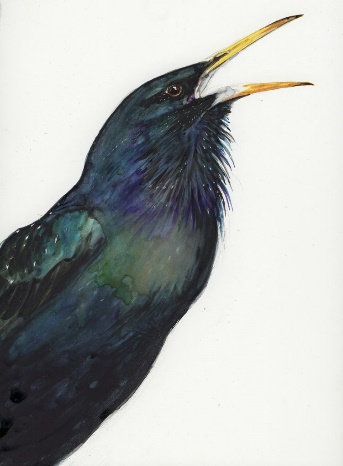 英文书名：THE SONG THAT SINGS US作    者：Nicola Davis, cover illustrated by Jackie Morris出 版 社：Firefly Press代理公司：DHA/ANA/Emily Xu页    数：406页出版时间：2021年10月代理地区：中国大陆、台湾审读资料：电子稿类    型：12-14岁青少年文学/自然生态环境/奇幻冒险内容简介：点击观看作者尼古拉讲述大自然如何激发她的写作灵感：http://nurnberg.com.cn/video/video_show.aspx?id=7062在全球气候问题极为严峻之时，这位世界级优秀作家为我们带来了史诗般惊艳的环境主题奇幻冒险！“哈伦看到了标志性的灯笼的光芒，道道划过群山逐渐逼向她家的方向。他们终于来了，人们称之为自动化机器人。他们黑色制服上的红色标志是一只拳头握着地球，现在那魔爪也伸向了她的家人：他们是要来带走哈伦的弟弟和妹妹。但她和妈妈不会允许他们这么做。”哈伦长大的过程中一直被教导要好好保护她的弟弟妹妹，双胞胎艾斯和赞诺，并且要为他们能与动物交流的能力保密（这种能力是被国家所禁止的）。但是当邪恶的机器人攻击他们的山家时，赞诺被绑架了，哈伦和艾斯也被迫分开了。在一场惊险刺激的环境冒险中，他们必须独自穿越冰原和鲁米克森林，横跨海洋，试图找到彼此，履行对母亲的神秘承诺。《为我们而唱的歌》是一次惊险刺激的环境主题冒险，灵感来自尼古拉作为动物学家的生涯经历以及她对动物语言和交流的研究。以一个想象中的世界为背景，却处处和我们自己的世界正在前进的方向交相呼应，抛出令人惊愕与深思的生态问题，它激励读者们培养关注其他物种的意识，想象世界将会有何种改变。作者简介：尼古拉·戴维斯（Nicola Davis）是一位杰出的儿童绘本作家，同时也是一位少年文学及YA小说作家。她是BookTrust的常驻作家，也是海伊节的常客。尼古拉的书曾在沃克和企鹅兰登等知名出版社出版，她的作品包括《承诺》（2015绿色地球图书奖，2015凯特格林纳威短名单入围），《小小的》（2015AAAS斯巴鲁奖），《关于大自然的第一本书》，《鲸鱼男孩》（2014蓝彼得图书奖短名单入围），《完美》（2017年凯特格林纳威长名单入围）。尼古拉也是一位专业的动物学家，毕业于剑桥大学国王学院动物学专业，她是BBC儿童野生动物节目《真正的野生动物秀》的早期主持人之一，她也主持过BBC自然历史专栏，在这之前她研究过鹅、蝙蝠还有鲸鱼。她已经为儿童写作了20多年，她现居威尔士西部。杰基·莫里斯（Jackie Morris）是一位多次获奖的英国作家、插画家。她曾就读于巴斯艺术学院，毕业后在《广播时报》《新政治家》《新社会》和《乡村生活》等杂志工作，开始了插画生涯。她已经为38本书绘制过插画，她的作品《关于熊的一些事》入围2016年凯特格林纳威奖，《遗落之词》是《星期日泰晤士报》畅销书，2017年入围水石年度图书奖，2018年获得英国年度最佳童书奖，2018年入围温莱特自然写作奖，2019年获得凯特格林纳威奖等。媒体评价：“尼古拉·戴维斯写了一部惊心动魄的大冒险，这也是一首献给我们地球的情歌[…]故事紧迫、深刻、感人且充满希望，这是一个罕见而美妙的融合之作。”----Penny Thomas, Editor“这本书是一部绝对的现代经典之作，里面有着令人惊叹的人物角色和充满动作感的诗意语言。希望和美丽是一首很难唱的歌，但尼古拉唱了，就是这样。她的作品很出色。”----Jackie Morris“这部小说从头至尾没有严厉说教，而是用丰富的故事来传达信息。它也写得很优美，在某种程度上对映了它标题的抒情性。”----The Bookseller“一个辛酸、诚恳而抒情的故事。”----Bath Magazine on THE PROMISE“这是关于一个神奇发现的故事，将触动每一个读者的心与想象，无论老少。尼古拉·戴维斯以其忧思的简洁、诚实和抒情，唤起人们对人与自然和谐相处的世界的强烈憧憬。”----Babybuzz Magazine on THE PROMISE尼古拉·戴维斯Bookeseller采访：https://www.thebookseller.com/profile/wales-country-focus-nicola-davies-1260750出版信息发布：https://fireflypress.co.uk/blog/the-song-that-sings-us-press-release-may-2021/谢谢您的阅读！请将回馈信息发送至：徐书凝（Emily Xu)-------------------------------------------------------------------------------------------------------安德鲁﹒纳伯格联合国际有限公司北京代表处北京市海淀区中关村大街甲59号中国人民大学文化大厦1705室, 邮编：100872电话：010-82504206传真：010-82504200Email: Emily@nurnberg.com.cn网址：www.nurnberg.com.cn微博：http://weibo.com/nurnberg豆瓣小站：http://site.douban.com/110577/微信订阅号：安德鲁书讯